Nuestro Tiempo R.B.D : 14.507-6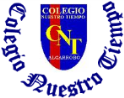 Programa de Integración EscolarPsicopedagoga: Javiera Marambio Jorquera.Objetivo: Fortalecer las áreas del lenguaje. Estudiante: _____________________________________________________________________________Queridos estudiantes, continuamos una semana más desde casa, recuerden hacer sus guías que le envía cada profesor con mucho cariño.Actividad1.- Clasifica en tres grupos estos dibujos, coloca el nombre de cada elemento.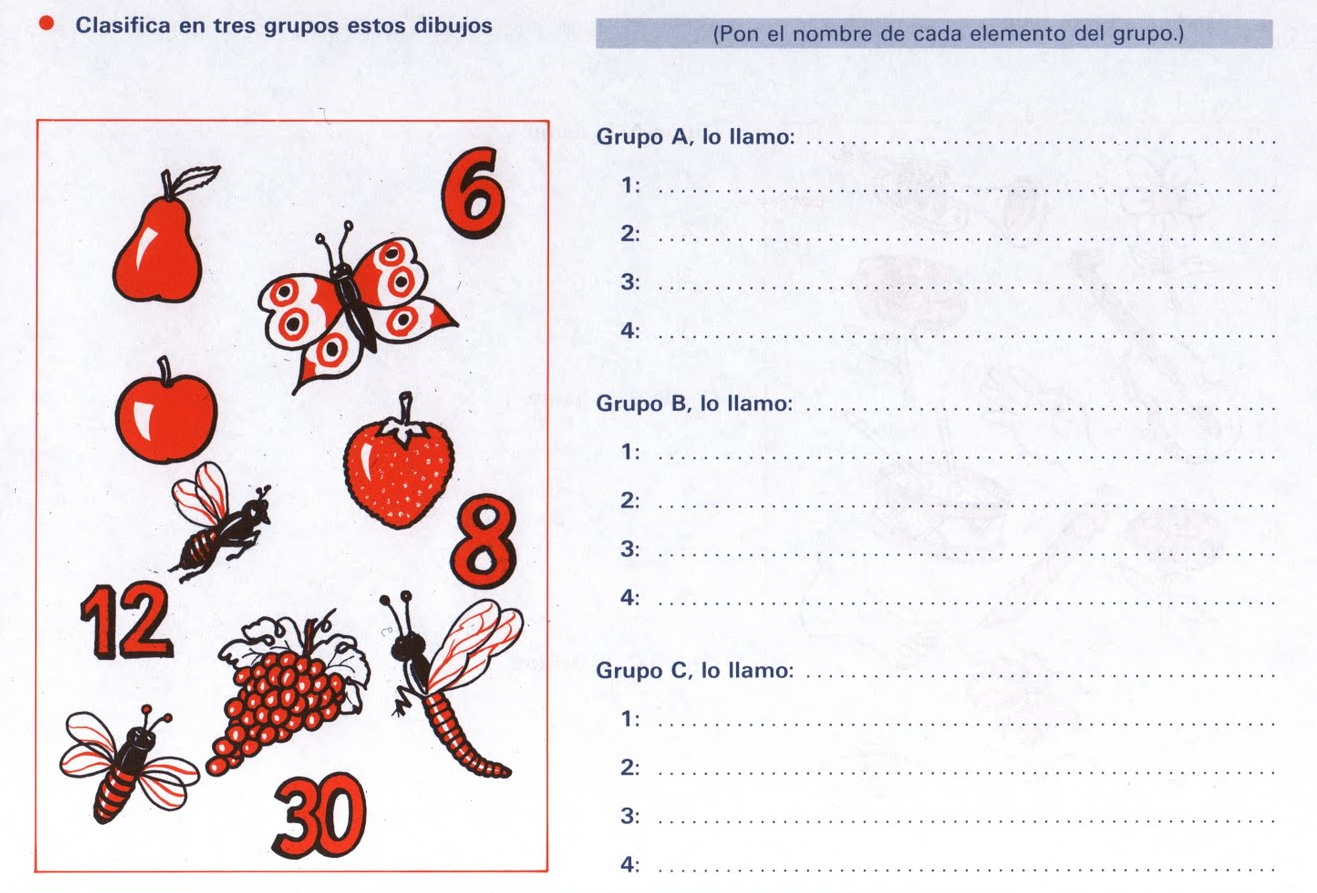 2.- De estas 5 palabras, 4 se parecen por algo importante. Completa las líneas.¿Cuál es la más diferente? ________________________________________________________________________________¿Por qué es la más diferente? ________________________________________________________________________________A las 4 parecidas las llamo _______________________________________________________________________________Escribe 1 o 2 palabras más que sean parecidas a las cuatro. 1.-_____________________________________________________________________________2.- ____________________________________________________________________________3.- ____________________________________________________________________________¿Cuál es la más diferente? ________________________________________________________________________________¿Por qué es la más diferente? ________________________________________________________________________________A las 4 parecidas las llamo ________________________________________________________________________________Escribe 3 palabras más que sean parecidas a las cuatro. 1.-_____________________________________________________________________________2.- ____________________________________________________________________________3.- ____________________________________________________________________________CASAEDIFICIOCHALETAPARTAMENTOPUENTEERNESTO LUCIAJAIMEJULIOCARLOS